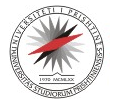 UNIVERSITETI I PRISHTINËS FAKULTETI I SHKENCAVEMATEMATIKE - NATYROREDepartamenti i FizikësP R I SH T I N Ë                                                           L A J M Ë R I M            Lajmërohen  të  interesuarit  se mbrojtja e temës  së  Masterit me  titull: “ Vetitë volumometrike dhe të transportit të përzierjeve binare dhe ternare të ujit, metanolit, dhe etanolit në 293.15 K: Të dhënat eksperimentale  korelacionet dhe parashikimet dhe modele semi-empirike të kandidatit: Enis Vatovci student në programin Master Fizikë,  do të mbahet me datën: 11.01.2023 në ora 12:00 në departamentin e Fizikës.                Të gjithë të interesuarit mund të jenë pjesëmarrës, pasi që mbrojtja është   publike.Zyra për Master dhe Doktoratë					___________________________                                                                  Prishtinë 04/03/2022Besiana Bashota